Application No. ----------------------(for official use only)               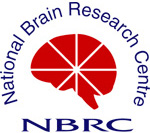 	NATIONAL BRAIN RESEARCH CENTRE	(Deemed to be University)		NH-8, Nainwal Mode, Manesar- 122 052	Distt. Gurgaon, HaryanaTel.: 0124 2845200, 201and 208                       Email:  facultyrecruitment@nbrc.ac.inApplication Form for Faculty Posts				                Please affix recent self attested passport size photograph here                       	Advertisement No……………………Dated…………………...Post applied for ……………………………………………….Post Code1.    Name (in block letters) ……………………………………………………………………2.	Date of birth……………………………………Age………………………………………………3. 	Nationality ………………………………..4. Sex: Male   		Female                             Other 5. 	Address for communication  …………………………………………………….	in block letters with Postal Code	……………………………………………………   .……………………………………………………Email Id   ……………..………………………… Tel/Mobile No.   ………………………………6. 	Permanent Address 				  …………………………………………………….	(In block letters with Postal Code)	   ……………………………………………………   .……………………………………………………Email Id   ……………..………………………… Tel/Mobile No.   ………………………………7.	Curriculum Vitae (enclose as a separate annexure which includes the following information)Educational QualificationsPositions held(b) Awards / Honours(c) Publications, Patents and Abstract(d) Research or Training Grants awarded(e) Names of at least five referees(f) Any other relevant information8.	Proposed research programme (3-5 pages), attach as a separate annexure. 9.	Post held, if any, at the time of sending the application with date of appointment and name of the organization where employed ………………………………………………10. Indicate the time you will require to join, if selected…………………………………………………11. Do you belong to Scheduled Caste/Schedule Tribe/OBC.  If so, please give details, attach documentary proof …………………………………………………………………………12. Are you a physically handicapped person? Attach documentary evidence. 13. If employed in Govt. of India organization /Autonomous Society/ Public Sector Undertaking please attach No Objection Certificate from the employer…………………………………………………14. Any other information you would like to provide ……………………………………………………DECLARATION: I ______________________________________hereby declare that the statements made in this application are true, complete and correct to the best of my knowledge and belief and in the event of the information being found false or incorrect or any ineligibility being detected before or after the selection, my candidature is liable to be cancelled and action initiated against me as per the law, and rules and regulations.Place……………………..Date………………………				Signature of Applicant							Name of Applicant: